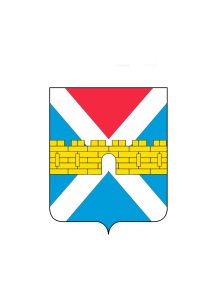 АДМИНИСТРАЦИЯ  КРЫМСКОГО  ГОРОДСКОГО  ПОСЕЛЕНИЯКРЫМСКОГО РАЙОНАПОСТАНОВЛЕНИЕ от 24.02.2021                                                                                                                      № 178город КрымскОб организации пропускного режима в административном здании по адресу: Краснодарский край, город Крымск, улица Демьяна Бедного,16В целях противодействия террористическим актам, выявления, предупреждения и пресечения противоправных действий в отношении  граждан и лиц, ведущих свою профессиональную деятельность в административном здании, п о с т а н о в л я ю:1. Утвердить Инструкцию по организации пропускного                                      и внутриобъектового режима в административном здании, расположенном                   по адресу: город Крымск, улица Демьяна Бедного, д.16, и                                                на  прилегающей к нему территории (приложение).2. Ответственность за организацию пропускного и внутриобъектового режимов, учет и выдачу пропусков возложить на начальника отдела                         по предупреждению чрезвычайных ситуаций и гражданской защите населения администрации Крымского  городского поселения Крымского района                      Бурганова П.Н.3. Считать утратившим силу постановление администрации Крымского городского поселения Крымского района от 19января 2016 г. № 37                             «Об организации пропускного режима в административном здании по адресу: Краснодарский край, город Крымск, улица Д.Бедного,16».4. Организационному отделу администрации Крымского городского поселения Крымского района (Завгородняя Е.Н.) разместить настоящее постановление на официальном сайте администрации Крымского городского поселения Крымского района в сети Интернет.5. Общему отделу администрации Крымского городского поселения Крымского района (Колесник С.С.) довести данное постановление до сведения всех работников организаций и учреждений, осуществляющих свою деятельность в административном здании по адресу: город Крымск, улица Демьяна Бедного, д.16.6. Контроль за выполнением настоящего постановления возложить                    на заместителя главы Крымского городского поселения Крымского района, курирующего социальные и организационные вопросы Князева А.В.7. Постановление вступает в силу со дня его подписания.Глава Крымского городскогопоселения Крымского района                                                                Я.Г. Будагов